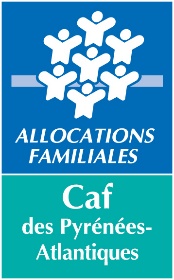 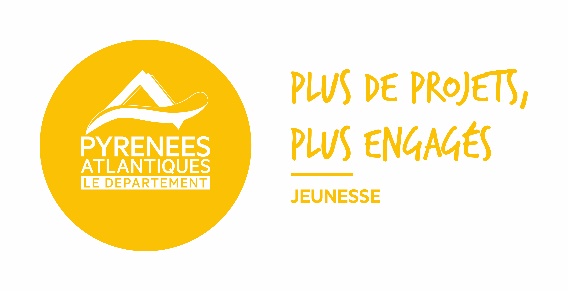 AMI Prévention du décrochage scolaire 2022DOSSIER DE CANDIDATURE Date limite de dépôt : 31 mars 2022 Soutien aux projets de prévention du décrochage scolaire des collégiens Date : 							Signature :  Un courriel "Accusé de réception" vous sera envoyé après réception du dossierCe dossier de candidature doit parvenir au format papier ou au format électronique Word aux adresses suivantes au plus tard le 31 MARS 2022, date limite de dépôt des dossiers. Ce dossier de candidature doit être accompagné des pièces suivantes :une lettre de demande de subvention ;Pour les associations :le bilan financier et le compte de résultat de l’association de l’année N-1, datés et signés ;le dernier rapport d’activité approuvé ;un relevé d’identité bancaire au nom de l’association ;Et uniquement pour les associations (si première demande ou modification) :les statuts de l’association, datés et signés ;la copie du récépissé de déclaration en préfecture.LE PORTEUR DU PROJETPRESENTATIONPRESENTATIONPRESENTATIONNOM DE LA STRUCTUREAdresse du siègeSite webREPRESENTANT LEGALREPRESENTANT LEGALREPRESENTANT LEGALNOM – PrénomTél. : Fonction Courriel : RESPONSABLE PROJETRESPONSABLE PROJETRESPONSABLE PROJETNOM – PrénomTél. : Fonction Courriel :ASSOCIATION : INFORMATIONS ADMINISTRATIVESASSOCIATION : INFORMATIONS ADMINISTRATIVESASSOCIATION : INFORMATIONS ADMINISTRATIVESDate de publication au Journal Officiel : Date de publication au Journal Officiel : Date de publication au Journal Officiel : N° SIRET :                                                                                             Code APE : N° SIRET :                                                                                             Code APE : N° SIRET :                                                                                             Code APE : Date et n° d’agrément JEP : Date et n° d’agrément JEP : Date et n° d’agrément JEP : Réseau(x) d’affiliation (le cas échéant) :Réseau(x) d’affiliation (le cas échéant) :Réseau(x) d’affiliation (le cas échéant) :Nombre de salariés : ……., soit ……. équivalent temps plein (ETP)Nombre de salariés : ……., soit ……. équivalent temps plein (ETP)Nombre de salariés : ……., soit ……. équivalent temps plein (ETP)Nombre d’adhérents :Nombre d’adhérents :Nombre d’adhérents :Nombre de bénévoles actifs :Nombre de bénévoles actifs :Nombre de bénévoles actifs :OBJET DE LA STRUCTURE : description des activités principalesPRESENTATION DU PROJETIntitulé du projetIntitulé du projetOrigine du projetOrigine du projetObjectifs du projetObjectifs du projetA quelles finalités globales contribue le projet ? A quels problèmes spécifiques répond le projet ?A quelles finalités globales contribue le projet ? A quels problèmes spécifiques répond le projet ?Nouveau projet                             OU                            poursuite d’un projet  Nouveau projet                             OU                            poursuite d’un projet  Date de début :Date de fin :Périmètre et territoire géographique visé (Département, bassin de vie, commune …)Périmètre et territoire géographique visé (Département, bassin de vie, commune …)Collèges ciblés / bénéficiaires (âges/niveaux, nombre de jeunes, caractéristiques sociales …)Collèges ciblés / bénéficiaires (âges/niveaux, nombre de jeunes, caractéristiques sociales …)Description du projet de prévention du décrochage scolaireDescription du projet de prévention du décrochage scolairePédagogie alternative et participativePédagogie alternative et participativeQuelles sont les activités menées ?Quelles sont les activités menées ?Charte d’accompagnement à la scolaritéCharte d’accompagnement à la scolaritéLe projet s’inscrit-il dans le label CLAS ? participe-t-il au réseau départemental CLAS ?Le projet s’inscrit-il dans le label CLAS ? participe-t-il au réseau départemental CLAS ?Dimension partenariale – travail et relation avec l'éducation nationale (collèges)Dimension partenariale – travail et relation avec l'éducation nationale (collèges)Lien et relation avec les partenaires du territoireLien et relation avec les partenaires du territoireQualifier le partenariat avec les autres acteurs de la communauté éducative (associations, collectivités territoriale, SDSEIs…)Qualifier le partenariat avec les autres acteurs de la communauté éducative (associations, collectivités territoriale, SDSEIs…)Lien aux famillesLien aux famillesDes actions spécifiques sont-elles menées en direction des familles ? si oui, lesquelles ?Des actions spécifiques sont-elles menées en direction des familles ? si oui, lesquelles ?Accessibilité au projetAccessibilité au projetQuelle communication sera menée pour faire connaitre le projet ? Une participation financière est-elle demandée aux bénéficiaires ? des actions d’aller vers (itinérance) sont-elles prévues ?Quelle communication sera menée pour faire connaitre le projet ? Une participation financière est-elle demandée aux bénéficiaires ? des actions d’aller vers (itinérance) sont-elles prévues ?Informations complémentaires éventuellesInformations complémentaires éventuellesSUITES ET ÉVALUATION DU PROJETSuivi et évaluation Quelles sont les modalités d'évaluation de l’action ?Valorisation du projet en Pyrénées-AtlantiquesQuelles sont les actions d’information et de communication prévues pendant et/ou après le projet ? Réalisation de productions spécifiques ? Quelle diffusion ?BUDGET PREVISIONNEL DU PROJET POUR UNE ANNÉE SCOLAIREATTENTION La subvention du Département est attribuée sur la base du budget prévisionnel global. Pour obtenir la totalité de la subvention, les dépenses réalisées devront être au moins égales au budget prévisionnel. Le budget prévisionnel doit être présenté en équilibre : le total des dépenses doit être égal au total des recettes. N’oubliez pas de dater et signer le budget prévisionnel à la fin de la fiche projet.Toutes les copies des factures ou autres justificatifs attestant des dépenses réelles et valorisées pourront être exigées au terme du projet avant paiement du solde de la subvention. RECETTESMONTANT €COMMENTAIRESAutofinancementPartenaires privés (associations, fondations, entreprises…)Subventions publiquesEtatRégion Nouvelle AquitaineCommunautés de communes ou d’agglomérationCommunes…Département CAFTOTAL RECETTESContributions valorisées en natureIndiquer  ici les contributeursDEPENSESMONTANT €COMMENTAIRESFrais de personnel Achat de matériels, fournitures, équipementsFrais liés aux déplacements Prestations de services : détaillerFrais administratifs : frais postaux, frais bancaires, assurances, téléphone etc. (max 5% du budget global) Autres (à préciser)TOTAL DEPENSESContributions volontaires valorisées (Indiquer ici la NATURE de ces contributions. Ex : bénévolat, mise à disposition de matériels, locaux, prestations réalisées pour tout ou partie gratuitement, frais directement pris en charge par un partenaire en l’absence de convention…)Par courrier postalPar courrier électronique (format Word)Monsieur le Président du Département des Pyrénées AtlantiquesMission Sports, jeunesse et vie associativeHôtel du Département64, avenue Jean Biray64 058 PAU Cedex 9laura.duvignau@le64.frousur l’application we transfertMonsieur le Président de la Caisse d’Allocations Familiales5 Rue Louis Barthou64000 PAUmagali.castet@caf64.caf.fr ou rap64.caf64@caf.fr